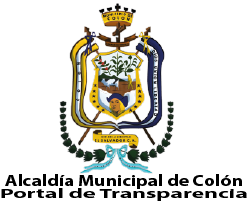 Unidad de Acceso a la Información Pública, Ciudad Colón, a los 28 días del mes de julio del año  2020. El 30 de julio del año 2019 se recibió en las oficinas de la Unidad de Acceso a la Información Pública la solicitud de información con referencia  007-2019 UAIP en la que requieren: Acuerdo del Concejo o certificación del punto de acta donde se autorice a realizar convenio con la junta directiva de ARBOL en residencial Bosques de Lourdes a enviar a la alcaldía listas de negocios en dicha residencial para tasación de impuestos.Copiar del listado que mando la junta directiva de residencial Bosques de Lourdes donde reporto mi lugar de habitación como negocio la cual era xxxxxxx.Detalle de los servicios cobrados en recibo de luz con horas y días de prestación así como también copia de la solicitud de financiamiento y resolución con el monto a cambiar solicitado por mi persona.Resolución: 1. Admitir la presente solicitud de acceso a la información pública.2. Requerir a la correspondiente unidad administrativa, según lo establecido en el artículo 70 de la Ley de Acceso a la Información Pública, la entrega de la información solicitada o indicar si esta se encuentra sujeta a alguna clasificación, y en su caso, comunique la manera en que se encuentra disponible.3. Entregar al solicitante de manera personal la información previa solicitud del mismo.